Boekverslag Gemaakt door : Nikola Bialon. Boek: Leven van een loser hondenleven. 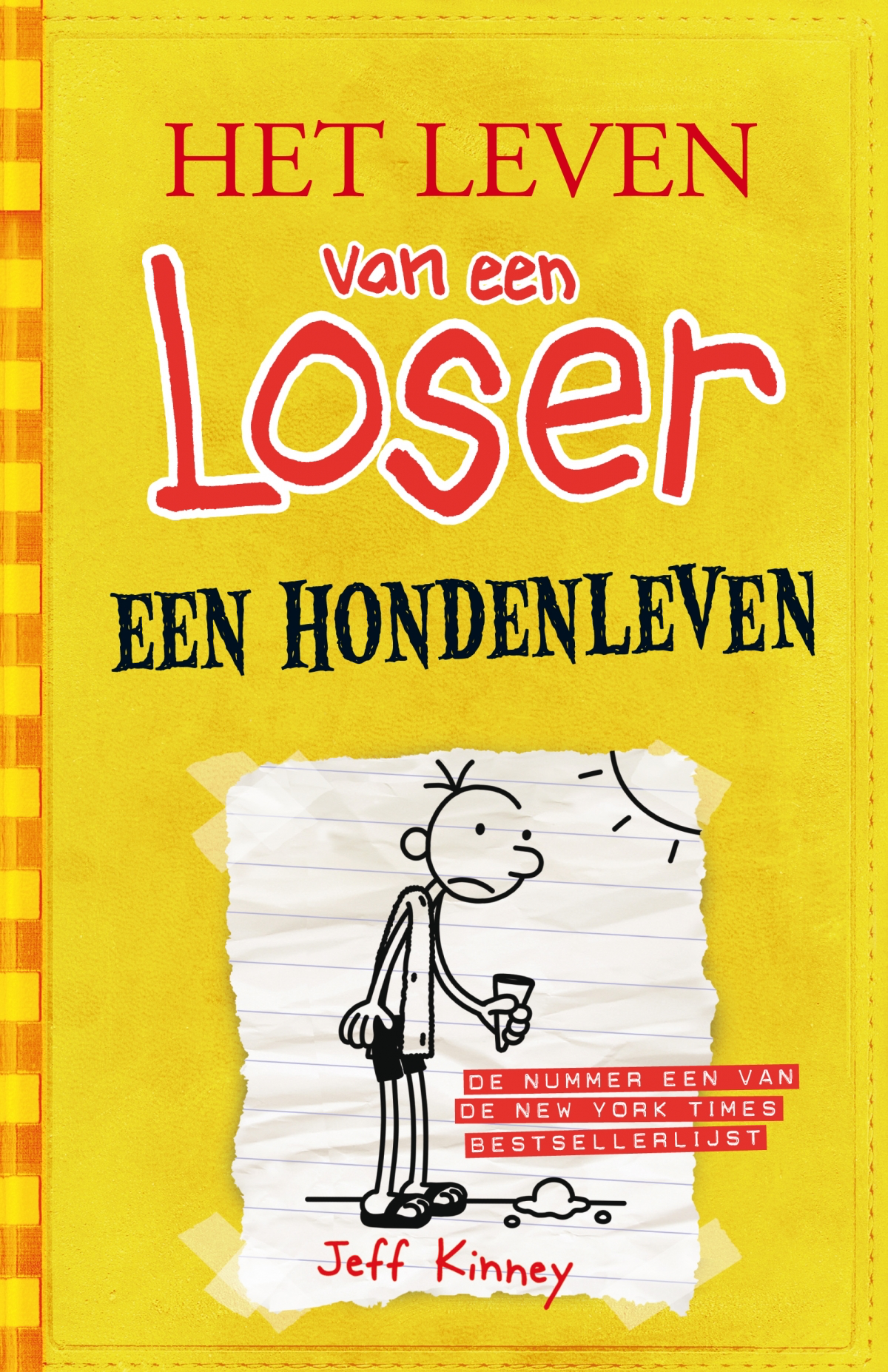 Samenvatting:De hoofdpersoon is Bram Botermans. Het is zomervakantie de moeder van Bram wilt dat dit de beste zomervakantie ooit woord. Maar de Beste vakantie voor Bram zou zijn dat hij de hele dag mocht gamen. Maar omdat dat niet mag van zijn moeder gaat hij elke dag met zijn beste vriend Theo Thorbecke. Mee naar de golfclub waar de ouders Thorbecke golven omdat daar een privé zwembad is. Maar snel genoeg verpest hij het voor zichzelf omdat hij zat te klagen om de kleinste dingen en hun maar liefst 60 euro aan drankjes hadden uitgegeven. Op een dag hadden Bram en Theo afgesproken om te logeren en ze gingen een horrorfilm kijken. Het ging over een modderige hand die mensen aanwijst en daarna vermoord. Aan het einde van de film wees de hand naar hun dat hun waren ben en gingen naar Bram’s ouders toe. Zijn moeder vond dat er te veel geweld in hoofden van jongeren zit dus ze startte een ‘’LEZEN IS LEUK’’ club. En natuurlijk moest hij erbij. Zijn moeder organiseert een familie-uitje naar het zwembad maar dat is niks geworden door de regen. Maar mam gaat wel elke dag met Max het broertje van Bram daar de buurt zwembad omdat dat een meisje werkt die hij leuk vindt. En o ja die 60 euro die Bram en Theo hadden uitgegeven aan drankjes moesten ze terugbetalen en ze gingen een eigen “bedrijf” starten V.I.P. gras service. Maar na de 1e service gaan ze al uit elkaar door ruzie. Maar mam wilt dat het weer goed komt dus bedenkt een complot met de moeder van Theo. Bram mag met Theo op vakantie maar daar hebben ze geen internet dus hij kan niet gamen. Uiteindelijk woord hij eerder naar huis gestuurd omdat hij Theo pijn heeft gedaan. Thuis is zijn vader boos op hem maar het komt we goed. De boek eindigt met een soort fotoalbum met tekst wat helemaal niet waar is maar wat de vakantie perfect maakt.Mijn mening: